ciudad, estado, México a ____de ________del _______DR. RAÚL SÁNCHEZ ZEFERINODIRECTOR EJECUTIVO Y MIEMBROS DEL COMITÉ EDITORIALREVISTA EPISTEMUS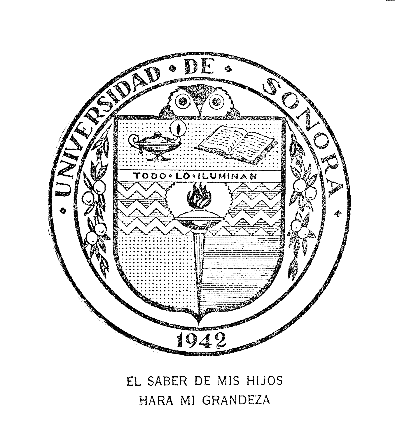 UNIVERSIDAD DE SONORACARTA DE ORIGINALIDADMediante la presente carta de originalidad afirmo que el artículo titulado “_____________________________________________________________________________________________________________________, propuesto a la Revista Epistemus, Ciencia, Tecnología y Salud, es una obra original, cuya autoría la detenta(n) el (los) signatario(s) de la presente. Asimismo, declaro que no se ha publicado ni se encuentra en proceso de revisión en ninguna otra revista ni en ningún sitio o portal electrónico. También cumple con los criterios de contenido, extensión, estructura y estilo establecidos en las Bases para publicar que aparecen en la página electrónica de la revista (https://epistemus.unison.mx/index.php/epistemus/about/submissions), así mismo declaro que todas las imágenes son de autoría propia o están debidamente citadas.Por lo tanto, el artículo que remito puede ser sometido al proceso de dictamen que determine la Comisión Editorial de la revista.Autor principal: Co-autor: Co-autor: Co-autor: Co-autor: Grado, Nombre y Firma:Institución:Correo Electrónico:Especialista en:Escriba las áreas de especializaciónSer revisor: Deseo colaborar como revisor en el futuroSoy el Autor de Correspondencia: SiGrado, Nombre y Firma:Institución:Correo Electrónico:Especialista en:Escriba las áreas de especializaciónSer revisor: Deseo colaborar como revisor en el futuroSoy el Autor de Correspondencia: SiGrado, Nombre y Firma:Institución:Correo Electrónico:Especialista en:Escriba las áreas de especializaciónSer revisor: Deseo colaborar como revisor en el futuroSoy el Autor de Correspondencia: SiGrado, Nombre y Firma:Institución:Correo Electrónico:Especialista en:Escriba las áreas de especializaciónSer revisor: Deseo colaborar como revisor en el futuroSoy el Autor de Correspondencia: SiGrado, Nombre y Firma:Institución:Correo Electrónico:Especialista en:Escriba las áreas de especializaciónSer revisor: Deseo colaborar como revisor en el futuroSoy el Autor de Correspondencia: Si